ГЛАВА БЕРЕЗОВСКОГО РАЙОНА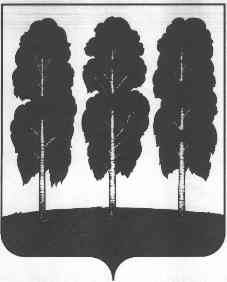 ХАНТЫ-МАНСИЙСКОГО АВТОНОМНОГО ОКРУГА – ЮГРЫПОСТАНОВЛЕНИЕ от  22.12.2020                                                    	     № 52пгт. БерезовоО награждении	В соответствии с постановлением главы Березовского района от 22 мая   2019 года № 28 «Об учреждении поощрений главы Березовского района и признании утратившими силу некоторых муниципальных правовых актов   главыБерезовского района», на основании решения Комиссии по поощрениям главы Березовского района (протокол от 21.12.2020 № 26):Объявить Благодарность главы Березовского  района Мотовиловой Галине Александровне, кассиру Центра обслуживания клиентов клиентского офиса пгт.Березово Белоярского межрайонного отделения акционерного общества «Газпром энергосбыт Тюмень» за  многолетний добросовестный труд и в связи с празднованием профессионального праздника Дня энергетика.2. Опубликовать настоящее постановление в газете «Жизнь Югры» и разместить на официальном веб-сайте органов местного самоуправления Березовского района.3. Настоящее постановление вступает в силу после его подписания. 4. Контроль за исполнением настоящего постановления оставляю за собой.Глава  района                                                                                                 В.И. Фомин